Załącznik nr 1 do SWZFORMULARZ OFERTOWYPrzystępując do toczącego się postępowania o udzielenie zamówienia publicznego prowadzonego w trybie podstawowym bez negocjacji, na podstawie art. 275 pkt 1 ustawy z dnia 11 września 2019 r. – Prawo zamówień publicznych, pn. „DOSTAWA MATERIAŁÓW WYBUCHOWYCH: A-IX-1”– znak sprawy: CRZP/IPO/NCP/19/24Ja/my niżej podpisany/podpisani:działając w imieniu i na rzecz: …………………………………………………………………………………………..Nazwa i adres Wykonawcy1SKŁADAMY OFERTĘ na wykonanie przedmiotu zamówienia zgodnie, ze Specyfikacją Warunków Zamówienia, stosując niżej wymienione stawki:Na powyższą kwotę składają ceny jednostkowe zgodnie z tabelą:OŚWIADCZAMY, że:Oświadczamy, że zamierzamy zrealizować zamówienie siłami własnymi */ zamierzamy powierzyć części zamówienia zgodnie z informacją zawartą w pkt.2 ** niepotrzebne skreślić2) Części zamówienia oraz nazwa Podwykonawcy, któremu Wykonawca zamierza powierzyć* niepotrzebne skreślić1 w przypadku składania oferty przez podmioty występujące wspólnie, należy podać nazwy (firmy) i adresy wszystkich podmiotów składających wspólną ofertę.wykonanie tych części zamówienia:przedmiot zamówienia na który składamy ofertę zobowiązujemy się dostarczyć w terminie: 60 dni od dnia zawarcia umowyzaoferowana cena zawiera wszystkie koszty, jakie ponosi zamawiający w przypadku wyboruniniejszej oferty.wyrażamy zgodę na płatność faktur w terminie maksymalnie do 60 dni od daty otrzymaniaprzez Zamawiającego prawidłowo wystawionej faktury, zgodnie z warunkami umowy;zapoznaliśmy się z Specyfikacją Warunków Zamówienia (SWZ) i nie wnosimy do niej zastrzeżeń oraz uzyskaliśmy wszelkie informacje niezbędne do prawidłowego przygotowania i złożenia niniejszej oferty;uważamy się związani niniejszą ofertą przez okres wskazany w SWZ;jesteśmy (Czy Wykonawca jest mikroprzedsiębiorstwem bądź małym lub średnim przedsiębiorstwem?): Mikroprzedsiębiorstwo	 Małe przedsiębiorstwo	 Średnie przedsiębiorstwa  jednoosobowa działalność gospodarcza	 osoba fizyczna nieprowadząca działalności gospodarczej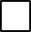 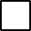  inny rodzaj:………………………………………………………………………………………………………………………………………….(należy zakreślić właściwej odpowiedzi)Te informacje są wymagane wyłącznie do celów statystycznych.Mikroprzedsiębiorstwo: przedsiębiorstwo, które zatrudnia mniej niż 10 osób i którego roczny obrót lub roczna suma bilansowa nie przekracza 2 milionów EUR. Małe przedsiębiorstwo: przedsiębiorstwo, które zatrudnia mniej niż 50 osób i którego roczny obrót lub roczna suma bilansowa nie przekracza 10 milionów EUR. Średnie przedsiębiorstwa: przedsiębiorstwa, które nie sąmikroprzedsiębiorstwami ani małymi przedsiębiorstwami i które zatrudniają mniej niż 250 osób i których roczny obrót nie przekracza 50 milionów EUR lub roczna suma bilansowa nie przekracza 43 milionów EUR.w związku z art. 225 ust. 1 ustawy Pzp wybór naszej oferty nie będzie prowadzić**/będzie prowadzić** do powstania u Zamawiającego obowiązku podatkowego. W przypadku powstania obowiązku podatkowego obowiązek ten będzie dotyczył	(podaćzakres) o wartości netto	(podać wartość);zapoznaliśmy się oraz akceptujemy projektowane postanowienia umowy i zobowiązujemy się w przypadku wyboru naszej oferty, do jej zawarcia w terminie zaproponowanym przez Zamawiającego.udostępniliśmy osobom fizycznym, od których pozyskano dane osobowe bezpośrednio lub pośrednio w celu ubiegania się o udzielenie zamówienia publicznego w niniejszym postępowaniu informacje o przetwarzaniu ich danych osobowych przez Zamawiającego zgodnie z art. 14 RODO1), wskazane w ogłoszeniu o zamówieniu lub w specyfikacji warunków zamówienia.***integralną część niniejszej oferty stanowią wszystkie załączniki i dokumenty wymagane w SWZ do złożenia oferty.Uwaga!* niepotrzebne skreślić**wypełnić odpowiednio*** W przypadku gdy wykonawca nie przekazuje danych osobowych innych niż bezpośrednio jego dotyczących lub zachodzi wyłączenie stosowania obowiązku informacyjnego, stosownie do art. 14 ust. 5 RODO treści oświadczenia wykonawca nie składa (usunięcie treści oświadczenia np. przez jego wykreślenie).1) rozporządzenie Parlamentu Europejskiego i Rady (UE) 2016/679 z dnia 27 kwietnia 2016 r. w sprawie ochrony osób fizycznych w związku z przetwarzaniem danych osobowych i w sprawie swobodnego przepływu takich danych oraz uchylenia dyrektywy 95/46/WE (ogólne rozporządzenie o ochronie danych) (Dz. Urz. UE L 119 z 04.05.2016, str. 1).Podpis/-y/znak sprawy: CRZP/IPO/NCP/19/24Załącznik nr 2 do SWZ - OPZOPZ (OPIS PRZEDMIOTU ZAMÓWIENIA)Zamawiający wymaga dostarczenia w terminie i do miejsca wskazanego w rozdział IV SWZ materiałów wybuchowych w następującej ilościPodpis/-y/Załącznik nr 3 do SWZznak sprawy: CRZP/IPO/NCP/19/24……………………………………………………..……………………………………………………..(Nazwa Wykonawcy)Na potrzeby postępowania o udzielenie zamówienia publicznego prowadzonego przez SIEĆ BADAWCZA ŁUKASIEWICZ - INSTYTUT PRZEMYSŁU ORGANICZNEGO, pn.: „DOSTAWA MATERIAŁÓW WYBUCHOWYCH: A-IX-1”, oświadczam, conastępuje:Oświadczam,  że  nie  podlegam  wykluczeniu  z  postępowania  na  podstawie art. 108 ust. 1 ustawy Pzp.[UWAGA: zastosować tylko wtedy, gdy zamawiający przewidział wykluczenie wykonawcy zpostępowania na podstawie którejkolwiek z przesłanek z art. 109 ust. 1 ustawy Pzp]Oświadczam,  że  nie  podlegam  wykluczeniu  z  postępowania  na  podstawie art. 109 ust. 1 pkt 4 ustawy Pzp.[UWAGA: zastosować, gdy zachodzą przesłanki wykluczenia z art. 108 ust. 1 pkt 1, 2 i 5 lub art.109 ust.1 pkt 4 ustawy Pzp, a wykonawca korzysta z procedury samooczyszczenia, o której mowa w art. 110 ust. 2 ustawy Pzp] Oświadczam, że zachodzą w stosunku do mnie podstawy wykluczenia z postępowania na podstawie art.	ustawy Pzp (podać mającą zastosowaniepodstawę wykluczenia spośród wymienionych w art. 108 ust. 1 pkt 1, 2 i 5 lub art. 109 ust. 1 pkt 4 ustawy Pzp). Jednocześnie oświadczam, że w związku z ww. okolicznością, na podstawie art. 110 ust. 2 ustawy Pzp podjąłem następujące środki naprawcze i zapobiegawcze:	Oświadczam, że Wykonawca nie podlega wykluczeniu z postępowania na podstawie art. 7 ust. 1 pkt 1-3 ustawy z dnia 13.04.2022 r. o szczególnych rozwiązaniach w zakresie przeciwdziałania wspieraniu agresji na Ukrainę oraz służących ochronie bezpieczeństwa narodowego (tj. Dz. U. z 2023 r., poz. 129 ze zm.).Oświadczam, że spełniam, określone przez Zamawiającego, warunki udziału w postępowaniuOświadczam, że wszystkie informacje podane w powyższych oświadczeniach są aktualne i zgodne z prawdą oraz zostały przedstawione z pełną świadomością konsekwencji wprowadzenia zamawiającego w błąd przy przedstawianiu informacji.Wskazuję następujące podmiotowe środki dowodowe, które można uzyskać za pomocą bezpłatnych i ogólnodostępnych baz danych, oraz dane umożliwiające dostęp do tych środków:......................................................................................................................................................(wskazać podmiotowy środek dowodowy, adres internetowy, wydający urząd lub organ, dokładnedane referencyjne dokumentacji).......................................................................................................................................................(wskazać podmiotowy środek dowodowy, adres internetowy, wydający urząd lub organ, dokładnedane referencyjne dokumentacji)Podpis/-y/CRZP/IPO/NCP/19/24Załącznik nr 4 do SWZUM/…/…../….zawarta w dniu ……../   /2024 r. w Warszawie pomiędzy:Sieć Badawcza Łukasiewicz - Instytut Przemysłu Organicznego, 03-236 Warszawa, ul. Annopol 6 zarejestrowanym w Rejestrze Przedsiębiorców Krajowego Rejestru Sądowego prowadzonym przez Sąd Rejonowy dla m.st. Warszawy w Warszawie, XIV Wydział Gospodarczy KRS, pod numerem 0000848733, NIP: 525-00-08-577, zwanym dalej „Zamawiającym”, reprezentowanym przez:…………………………………………………………………………………………………………………………………………………a…………………………………………………………………………………………………………………………………………………………………………………………………………………………………………………………………………………………………………………………………………………………………………………………………………………………………………………………………………§ 1PRZEDMIOT UMOWYPrzedmiotem umowy jest zakup i dostawa na rzecz Zamawiającego:A-IX-1 410 kg (słownie: czterysta dziesięć kg) do Sieć Badawcza Łukasiewicz – Instytutu Przemysłu Organicznego. Grupa Badawcza Technik Wybuchowych, 42-693 Krupski Młyn, ul. Zawadzkiego 1 zgodnie z Ofertą Wykonawcy stanowiącą załącznik nr 1 do niniejszej Umowy.Zamówienie  zostanie  zrealizowane  zgodnie  z  dokumentami  zamówienia,  obowiązującymiprzepisami prawa, odpowiednimi normami oraz najlepszymi standardami.Wykonawca posiada koncesję nr ………………………………….. z dnia    na prowadzenie działalności gospodarczej wzakresie objętym niniejszym zamówieniem.§ 2TERMINY WYKONANIA UMOWYPrzedmiot Umowy zostanie dostarczony do placówki Zamawiającego w Krupskim Młynie (42- 693) przy ulicy Zawadzkiego 1, w terminie: 60 dni od dnia zawarci umowyPrzedmiot Umowy zostanie dostarczony do placówki Zamawiającego określonej w § 2 ust. 1 w dzień roboczy w godzinach pomiędzy godziną 8.00 a 14.00. W przypadku, w którym ostatni dzień terminu określonego w ust. 1 przypada na sobotę lub dzień ustawowo wolny od pracy dostawa zostanie wykonana w pierwszym dniu roboczym przypadającym po sobocie lub dniu ustawowo wolnym od pracy.Dostawa przedmiotu zamówienia, o którym mowa w § 1 ust. 1  nastąpi jednorazowo, w terminie 60 dni od dnia zawarcia umowy. Przedmiot dostawy zostanie zapakowany w sposób zapewniający bezpieczeństwo przez cały okres transportu. Opakowanie będzie właściwe dla danego środka transportu.Wykonawca ponosi pełną odpowiedzialność za ewentualne uszkodzenia lub utratę przedmiotu zamówienia do czasu jego przyjęcia przez Zamawiającego.Odbiór należycie zrealizowanej dostawy zostanie potwierdzony odpowiednio protokołem odbioru, podpisanym przez Strony nie później niż w ciągu 3 dni roboczych od dostawy. Wzór protokołu odbioru stanowi załącznik nr 2 do umowy.W przypadku, w którym przedmiot dostawy nie będzie spełniał wymagań określonych w § 1 Zamawiający niezwłocznie, nie później niż w przeciągu 3 dni roboczych, powiadomi o tym Wykonawcę za pomocą poczty elektronicznej na adres wskazany w § 7 ust. 2, a Wykonawca w terminie 7 dni roboczych odbierze dostarczony towar i dostarczy towar w ilości i jakości zgodnej z wymogami określonymi w § 1..§ 3WYNAGRODZENIECałkowite wynagrodzenie za wykonanie przedmiotu umowy wynosi: ………. zł netto (słownie złotych…………………) + podatek VAT w kwocie …….. zł, tj. brutto ………………. (słownie złotych:………………………………….).Wynagrodzenie Wykonawcy za wykonanie Przedmiotu Umowy stanowić będzie iloczyn ceny jednostkowej określonej w ofercie Wykonawcy i ilości faktycznie dostarczonego oraz odebranego materiału wybuchowego i nie może przekroczyć wartości maksymalnej, o której mowa w ust. 1.W wynagrodzeniu zostały uwzględnione wszelkie koszty związane z realizacją Przedmiotu Umowy, w tym w szczególności: koszt transportu, rozładunku, oraz wszelkie inne wydatki niezbędne do prawidłowego wykonania Przedmiotu Umowy.Wykonawcy nie przysługuje zwrot jakichkolwiek kosztów poniesionych w związku z realizacjąniniejszej umowy.Wynagrodzenie nie podlega waloryzacji.Zapłata nastąpi na podstawie prawidłowo wystawionej faktury w ciągu 30 dni od dnia jej doręczenia. Podstawą do wystawienia faktury będzie sporządzony przez Wykonawcę i podpisany przez Zamawiającego protokół odbioru (w przypadku dostawy jednorazowej) lub protokół odbioru częściowego.Wykonawca jest zobowiązany dostarczyć Zamawiającemu fakturę w formie elektronicznej na adres mailowy: faktury@ipo.lukasiewicz.gov.pl lub w formie papierowej na adres: Sieć Badawcza Łukasiewicz – Instytut Przemysłu Organicznego, 03-236 Warszawa, ul. Annopol 6Zamawiający upoważnia Wykonawcę do wystawienia faktury VAT bez jego podpisu.Należności za wykonanie przedmiotu umowy zostaną uregulowane w formie przelewu z rachunku bankowego Zamawiającego na rachunek bankowy Wykonawcy wymieniony na fakturze.Strony postanawiają, że za termin zapłaty przyjmuje się dzień obciążenia rachunku Zamawiającego.Faktura będzie wystawiona na:Sieć Badawcza Łukasiewicz - Instytutem Przemysłu Organicznegoul. Annopol 603-236 WarszawaNIP: 5250008577Zamawiający wyłącza stosowanie ustrukturyzowanych faktur zgodnie z art. 4 ust. 3 ustawy z dnia 9 listopada 2018 r. o elektronicznym fakturowaniu w zamówieniach publicznych, koncesjach na roboty budowlane lub usługi oraz partnerstwie publiczno – prywatnym (Dz. U. 2020 r. poz. 1666 z późn. zm).Wykonawca oświadcza, że wskazany na fakturze rachunek bankowy jest rachunkiem rozliczeniowym służącym wyłącznie do celów rozliczeń z tytułu prowadzonej przez niego działalności gospodarczej i jest rachunkiem bankowym zgłoszonym do elektronicznego rejestru prowadzonego przez Szefa Krajowej Administracji Skarbowej w ramach tzw. „białej listy podatników” (zwanego dalej „Wykazem”), o którym mowa w ustawie o podatku od towarów i usług. Jeżeli przed realizacją płatności Zamawiający poweźmie informację o braku zaewidencjonowania rachunku bankowego wskazanego na fakturze w Wykazie, Zamawiający będzie uprawniony do dokonania zapłaty na rachunek bankowy Wykonawcy wskazany w Wykazie, co będzie stanowić wykonanie zobowiązania Zamawiającego.Zamawiający działając na podstawie art. 4c ustawy z dnia 8 marca 2013 roku o przeciwdziałaniu nadmiernym opóźnieniom w transakcjach handlowych (t.j. Dz. U. z 2023 r. poz. 1790) oświadcza, że jest dużym przedsiębiorcą w rozumieniu art. 4 pkt 6 w/w ustawy.§ 4OBOWIĄZKI ZAMAWIAJĄCEGOZamawiający zobowiązuje się do współdziałania z Wykonawcą w celu zapewnienia sprawnegoprzebiegu realizacji umowy.Do obowiązków Zamawiającego należy:dokonanie	odbioru	dostarczonego	przedmiotu	zamówienia	przez	upoważnionegoprzedstawiciela Zamawiającego;zawiadomienie Wykonawcy w przypadku zastrzeżeń odnośnie dostarczonego asortymentuzapłata Wykonawcy wynagrodzenia określonego w umowie.§ 5OBOWIĄZKI WYKONAWCYWykonawca przedstawi Zamawiającemu, nie później niż w terminie dostawy, atest/certyfikatpotwierdzający parametry dostarczonego surowca.Wykonawca zobowiązuje się, że w toku wykonywania Umowy będzie:wykonywał swoje obowiązki wynikające z umowy z zachowaniem najwyższej staranności,dbał o terminową realizację umowy,niezwłocznie informował Zamawiającego o wszystkich zagrożeniach, które mogą skutkowaćniedotrzymaniem terminu wykonania dostawy.§ 6KARY UMOWNE, ROZWIĄZANIE UMOWYZamawiający obciąży Wykonawcę karą umowną w przypadku:odstąpienia od umowy przez Zamawiającego z winy Wykonawcy lub odstąpienia od umowy przez Wykonawcę z powodów leżących po jego stronie - w wysokości 10 % wynagrodzenia brutto, o którym mowa w § 3 ust. 1, zwłoki w dostawie w stosunku do terminu określonego w § 2 ust. 1 - w wysokości 0,5 %wynagrodzenia brutto, o którym mowa w § 3 ust. 1za każdy dzień zwłoki – kara umowna może być naliczana do 20 dnia zwłoki, po upływie 20 dni zwłoki Zamawiający ma prawo do odstąpienia od umowy i obciążenia Wykonawcy karą umowną z tytułu odstąpienia od umowy, o której mowa w pkt 1;Maksymalna wysokość kar, których mogą dochodzić Strony nie może przekroczyć 30%wartości wynagrodzenia brutto określonego w § 3 ust. 1.Zamawiający uprawniony jest do dochodzenia odszkodowania uzupełniającego przekraczającego wysokość kar umownych na zasadach ogólnych określonych w ustawie z dnia 23 kwietnia 1964 r. Kodeks cywilny tj. (Dz. U. z 2023 r., poz. 1610 z późn. zm. – dalej “kc”).Zamawiający jest uprawniony do potrącenia kwoty naliczonych kar umownych z należnego Wykonawcy wynagrodzenia. Do potrącenia może dojść po uprzednim wezwaniu Wykonawcy do zapłaty kary umownej i upływie terminu wezwaniem oznaczonego (o ile właściwe przepisy nie stanowią inaczej).Zamawiający uprawniony jest do odstąpienia od umowy, bez wyznaczania terminu dodatkowego ze skutkiem natychmiastowym w przypadku, gdy:zwłoka w dostawie w stosunku do terminu określonego w § 2 ust. 1 przekroczy 20 dni - prawo do odstąpienia może zostać zrealizowane w terminie 30 dni od upływu 20 dnia zwłokiWykonawca trzykrotnie dostarczy przedmiot umowy niezgodny z wymaganiami określonymi w § 1 – prawo do odstąpienia może zostać zrealizowane w terminie 30 dni od dnia w którym zamawiający powziął informację o przyczynie uzasadniającej odstąpienieWykonawca wykonuje Umowę w sposób sprzeczny z Umową, nienależycie lub w realizowanych pracach nie stosuje się do zapisów Umowy i nie zmienia sposobu wykonania Umowy lub nie usunie stwierdzonych przez Zamawiającego uchybień mimo wezwania go do tego przez Zamawiającego w terminie określonym w tym wezwaniu – w terminie do 14 dni od dnia upływu terminu określonego w wezwaniu;gdy Wykonawca przed zakończeniem realizacji umowy utraci konsesję, o której mowa w § 1 ust. 3 - w terminie 14 dni od dnia, w którym Zamawiający powiął widzę o zaistnieniu ww, przesłaknki odstąpieniaOświadczenie o odstąpieniu od Umowy winno zostać złożone w formie pisemnej i powinnozawierać uzasadnienie.Strony nie odpowiadają za niewykonanie lub nienależyte wykonanie umowy, będące następstwem działania siły wyższej. Dla celów umowy siłą wyższą jest zdarzenie nadzwyczajne zewnętrzne w stosunku do powołującego się na nią podmiotu, niemożliwe do przewidzenia (prawdopodobieństwo jego zajścia w danej sytuacji uznano za nikłe), zaś jego skutki są niemożliwe do zapobieżenia; jako siłę wyższą traktuje się katastrofalne działania przyrody (np. niezwykłe mrozy, powódź) oraz akty władzy ustawodawczej i wykonawczej (np. wywłaszczenie), jak też niektóre zaburzenia życia zbiorowego (np. zamieszki uliczne, ataki terrorystyczne) lub napaści zbrojne.Odstąpienie od umowy przez którąkolwiek ze Stron nie zwalnia Wykonawcy od obowiązku zapłaty zastrzeżonych w umowie kar.§ 7DORĘCZENIAPrzedstawicielem Zamawiającego uprawnionym do kontaktów jest: Dawid Kubilas , tel. 603 299 820, email: dawid.kubilas@ipo.lukasiewicz.gov.pl.Osobą do kontaktów po stronie Wykonawcy jest:…………………… email	, tel.………………………………..Strony umowy zobowiązują się do niezwłocznego wzajemnego zawiadomienia o zmianie adresu dla doręczeń. W przypadku zmiany adresu do doręczeń i niepowiadomienia o tym fakcie drugiej strony korespondencję wysłaną pod dotychczasowy adres uważa się za doręczoną.Zmiana osób, o których mowa w ust. 1 i 2 lub ich danych kontaktowych nie stanowi zmiany umowy. Strony zobowiązują się do wzajemnego niezwłocznego informowania o ww. zmianach, pisemnie lub drogą elektroniczną.§ 8ZMIANY UMOWYWszelkie zmiany umowy wymagają formy pisemnej pod rygorem nieważnosci.Działając na podstawie art. 455 ust. 1 pkt 1 ustawy Pzp Zamawiający przewiduje możliwość zmiany postanowień umowy w następujących przypadkach:gdy nastąpi zmiana powszechnie obowiązujących przepisów prawa w zakresie mającym wpływ na realizację przedmiotu zamówienia w ten sposób, że czynią wykonanie umowy na dotychczasowych zasadach niecelowym, niezgodnym z wymaganiami lub niemożliwym, przy czym zmiany umowy dokonane mogą być tylko w zakresie niezbędnym do dostosowania postanowień umowy do wprowadzonych przepisów prawa;gdy wynikną rozbieżności lub niejasności w rozumieniu pojęć użytych w umowie, których nie można usunąć w inny sposób, a zmiana będzie umożliwiać usunięcie rozbieżności i doprecyzowanie umowy w celu jednoznacznej interpretacji jej zapisów przez Strony, przy czym zmiana umowy może polegać na wyeliminowaniu rozbieżności lub niejasności w umowie lub jednoznacznym sprecyzowaniu postanowień umowy wywołujących wątpliwości pomiędzy Stronami;w przypadku zmian wynikających z oddziaływania siły wyższej, stanu zagrożenia epidemicznego lub innego zdarzenia zagrażającego zdrowiu lub życiu ludzi o charakterze masowym, co zostanie potwierdzone oficjalnym komunikatem właściwych instytucji państwowych/międzynarodowych lub producentów asortymentu będącego przedmiotem niniejszej umowy (możliwa zmiana wynagrodzenia lub terminu wykonania zamówienia);zmiana terminu realizacji przedmiotu umowy:	w razie wystąpienia okoliczności leżących wyłącznie po stronie Zamawiającego lub okoliczności niezależnych od Zamawiającego i Wykonawcy;	w razie wystąpienia okoliczności niezależnych od Stron lub których Strony przy zachowaniu należytej staranności nie były w stanie uniknąć lub przewidzieć ((termin może ulec wydłużeniu o czas trwania tych okoliczności);zmiana wynagrodzenia Wykonawcy – w przypadku zmiany przepisów prawa w zakresie dotyczącym stawki podatku VAT – zakres zmiany: wynagrodzenie netto określone w § 3 ust. 1 pozostanie bez zmian, zmianie ulegnie wartość wynagrodzenia brutto.§ 9PODWYKONAWCYWykonawca może powierzyć wykonanie części przedmiotu umowy podwykonawcy.W przypadku wskazania przez Wykonawcę w ofercie zakresu zamówienia powierzonego podwykonawcy oraz podania nazw ewentualnych podwykonawców Wykonawca nie może rozszerzyć podwykonawstwa poza zakres wskazany w ofercie oraz rozszerzyć podwykonawstwa o firmy inne niż wskazane w ofercie bez pisemnej zgody Zamawiającego.Za działania lub zaniechania podwykonawców Wykonawca ponosi odpowiedzialność jak za działania lub zaniechania własne.Powierzenie wykonania części przedmiotu umowy podwykonawcom nie zwalnia Wykonawcy zodpowiedzialności za należyte wykonanie tego zamówienia.W przypadku powierzenia podwykonawcy przez Wykonawcę realizacji przedmiotu umowy, Wykonawca jest zobowiązany do dokonania we własnym zakresie zapłaty wynagrodzenia należnego podwykonawcy.Umowa o podwykonawstwo nie może zawierać postanowień kształtujących prawa i obowiązki podwykonawcy, w zakresie kar umownych oraz postanowień dotyczących warunków wypłaty wynagrodzenia, w sposób dla niego mniej korzystny niż prawa i obowiązki Wykonawcy, ukształtowane postanowieniami umowy zawartej między Zamawiającym a Wykonawcą.W przypadku, w którym Zamawiający żądał na podstawie art. 462 ust. 2 ustawy Pzp wskazania przez Wykonawcę, w ofercie, części zamówienia, których wykonanie zamierza powierzyć podwykonawcom, oraz podania nazw ewentualnych podwykonawców, jeżeli są już znani lub informacji, o których mowa w art. 462 ust. 3 ustawy Pzp Zamawiający może badać, czy nie zachodzą wobec podwykonawcy niebędącego podmiotem udostępniającym zasoby podstawy wykluczenia, o ile przewidział to w dokumentach zamówienia. Wykonawca na żądanie Zamawiającego przedstawia oświadczenie, o którym mowa w art. 125 ust. 1 ustawy Pzp lub podmiotowe środki dowodowe dotyczące tego podwykonawcy.Jeżeli Zamawiający stwierdzi, że wobec podwykonawcy zachodzą podstawy wykluczenia, Zamawiający żąda, aby Wykonawca w terminie określonym przez Zamawiającego zastąpił tego podwykonawcę pod rygorem niedopuszczenia podwykonawcy do realizacji części zamówienia.W przypadku zmiany podwykonawcy lub wprowadzenia nowego podwykonawcy realizującego przedmiot umowy Wykonawca zobowiązany jest przed zmianą lub wprowadzeniem nowego podwykonawcy złożyć Zamawiającemu pisemny wniosek o zmianę lub wprowadzenie nowego podwykonawcy, zawierający w szczególności dane podwykonawcy, zakres przedmiotu umowy powierzonego podwykonawcy. Zamawiający w terminie 5 dni roboczych od otrzymania wniosku wyrazi zgodę, sprzeciwi się wprowadzeniu zaproponowanego podwykonawcy lub zażąda dodatkowych informacji o podwykonawcy.§ 10DANE OSOBOWEZamawiający oświadcza, iż jest administratorem w rozumieniu art. 4 pkt 7) Rozporządzenia Parlamentu Europejskiego i Rady (UE) 2016/679 z dnia 27 kwietnia 2016 r. w sprawie ochrony osób fizycznych w związku z przetwarzaniem danych osobowych i w sprawie swobodnego przepływu takich danych oraz uchylenia dyrektywy 95/46/WE (ogólne rozporządzenie o ochronie danych) (Dz. U. UE. L. z 2016 r. Nr 119, str. 1 z późn. zm., dalej: RODO), w odniesieniu do danych osobowych osób fizycznych reprezentujących Wykonawcę oraz osób fizycznych wskazanych przez Wykonawcę jako osoby do	kontaktu / osoby odpowiedzialne za wykonanie niniejszej Umowy. Kontakt do administratora możliwy jest za pośrednictwem poczty elektronicznej pod adresem e-mail: ipo@ipo.lukasiewicz.gov.plZamawiający oświadcza, że wyznaczył inspektora ochrony danych, z którym w sprawach dotyczących danych osobowych lub realizacji praw osób, których dane dotyczą istnieje możliwość kontaktu za pośrednictwem poczty elektronicznej pod adresem e-mail: iod@ipo.lukasiewicz.gov.pl lub odo@ipo.waw.pl .Dane osobowe osób, o których mowa w ust. 1, będą przetwarzane przez Zamawiającego na podstawie art. 6 ust. 1. lit. b) lub f) RODO jedynie w celu i zakresie niezbędnym do zawarcia Umowy i wykonania zadań związanych z jej realizacją lub ewentualnego dochodzenia, ustalenia, obrony roszczeń, a także w  oparciu o przesłankę wskazaną w art. 6 ust. 1 lit. c) RODO dla wypełnienia prawnego obowiązku określonego w ustawie o narodowym zasobie archiwalnym i archiwach, na podstawie  którego  Zamawiający  ma  obowiązek  zarchiwizowania  dokumentów.  Dane  będąprzetwarzane w kategorii danych	identyfikacyjnych i kontaktowych.Dane osobowe, o których mowa w ust. 1, nie będą przekazywane podmiotom trzecim, o ile nie będzie się to wiązało z koniecznością wynikającą z realizacji Umowy lub obowiązujących przepisów prawa.Dane osobowe w celach związanych z zawarciem i realizacją Umowy będą przetwarzane nie dłużej niż przez okres 4 lat od jej wykonania, chyba że osoba, której dane dotyczą wniesie sprzeciw wobec przetwarzania jej danych z przyczyn związanych z jej szczególną sytuacją, a Zamawiający nie wykaże istnienia ważnych prawnie uzasadnionych podstaw przetwarzania, nadrzędnych wobec interesów, praw i wolności tej osoby, lub podstaw do ustalenia, dochodzenia lub obrony roszczeń. W przypadku wniesienia roszczeń z tytułu realizacji Umowy dane osobowe będą przetwarzane do momentu wyczerpania przysługujących Stronom z tego tytułu środków ochrony prawnej. Dane w celach archiwalnych będą przetwarzane wieczyście najpierw w archiwum zakładowym, a następnie zgodnie z instrukcją kancelaryjną zostaną przekazane do archiwum państwowego.Osobom wskazanym w ust. 1, przysługuje prawo do żądania od Zamawiającego dostępu do ich danych osobowych, ich sprostowania, usunięcia lub ograniczenia przetwarzania lub wniesienia sprzeciwu wobec ich przetwarzania. Osoba, która złożyła wniosek lub żądanie dotyczące przetwarzania jej danych osobowych, w ramach korzystania z przysługujących jej praw, może zostać poproszona przez Zamawiającego o odpowiedź na kilka pytań związanych z jej danymi osobowymi, które umożliwią weryfikację jej tożsamości.Osobom wskazanym w ust. 1, w związku z przetwarzaniem ich danych osobowych przysługujeprawo do wniesienia skargi do organu nadzorczego – Prezesa Urzędu Ochrony Danych Osobowych.Podanie danych osobowych jest wymagane do zawarcia Umowy. Odmowa podania danych osobowych skutkuje niemożnością zawarcia i realizacji Umowy. Wniesienie żądania usunięcia lub ograniczenia przetwarzania danych może skutkować (według wyboru Zamawiającego) rozwiązaniem Umowy z winy Wykonawcy. Wniesienie żądań o których mowa w zdaniu poprzednim przez osobę wyznaczoną do realizacji Umowy skutkuje obowiązkiem Wykonawcy niezwłocznego wskazania innej osoby w jej miejsce. 9. W oparciu o dane osobowe osób, wskazanych w ust. 1, Zamawiający nie będzie podejmował zautomatyzowanych decyzji, w tym decyzji będących wynikiem profilowania w rozumieniu RODO.Wykonawca zobowiązuje się poinformować osoby fizyczne niepodpisujące Umowy, o których mowa w ust. 1, o treści niniejszego paragrafu.§ 11POSTANOWIENIA KOŃCOWEIlekroć Umowie mowa jest o dniach roboczych należy przez to rozumieć każdy dzień od poniedziałku do piątku z wyjątkiem dni ustawowo wolnych od pracy w rozumieniu ustawy z dnia 18 stycznia 1951 o dniach wolnych od pracy (Dz. U. 2020 r., poz. 1920).Żadna ze Stron nie będzie odpowiedzialna za niewykonanie lub nienależyte wykonanie swoich zobowiązań wynikające z powodu działania siły wyższej.Wykonawca nie może dokonać cesji wierzytelności wynikających z umowy na rzecz osoby / podmiotu trzeciego bez pisemnej zgody Zamawiającego.W sprawach nieuregulowanych niniejszą umową mają zastosowanie przepisy prawa powszechnie obowiązującego, w tym przepisy ustawy z dnia 23 kwietnia 1964 r. Kodeks cywilny (t.j. Dz. U. z 2023 r., poz. 1610 z późn. zm.).Wszelkie spory będą rozstrzygane przez Sąd powszechny właściwy miejscowo dla Zamawiającego.Umowę  sporządzono  w  dwóch  jednobrzmiących  egzemplarzach:  jeden  egzemplarz  dlaZamawiającego i jeden egzemplarz dla Wykonawcy.ZAMAWIAJĄCY	WYKONAWCAZałącznik:Oferta WykonawcyWzór protokołu odbioruZał.2 do UmowyPROTOKÓŁ ODBIORU POTWIERDZENIE KOMPLETNOŚCI DOSTAWY:TAKNIE - ZASTRZEŻENIA ..........................................................................................................POTWIERDZENIE ZGODNOŚCI JAKOŚCI PRZYJMOWANEJ Z ZAOFEROWANĄ W OFERCIE:TAKNIE - ZASTRZEŻENIA ..........................................................................................................KOŃCOWY WYNIK ODBIORU:POZYTYWNYNEGATYWNY - ZASTRZEŻENIA .............................................................................................Podpis WykonawcyPodpis przedstawiciela Zamawiającego,dokonującego odbioruNazwa WykonawcyAdres WykonawcyNIP (jeżeli dotyczy)REGON (jeżeli dotyczy)telefonDOSTAWA MATERIAŁÓW WYBUCHOWYCH: A-IX-1cena	(C)	za	wykonanie	zdania	wynosi	kwotę	netto	.......................	zł	(słownie:................................................................. zł) natomiast wraz z należnym podatkiem  VAT wwysokości ......%, wynosi kwotę brutto ……….......... zł (słownie:	zł).ILOŚĆ KGCENA ZA 1 KGNETTOCENA ZA 1 KGBRUTTOŁĄCZNA WARTOŚĆNETTOŁĄCZNA WARTOŚĆBRUTTOA-IX-1410L.p.Części zamówienia, których wykonanie Wykonawca zamierza powierzyćPodwykonawcy oraz wartość lub procentowa część zamówienia jakazostanie powierzona PodwykonawcyNazwa  Podwykonawcy,  jeżeli  jest  jużznana1.2.3.NazwaIlośćKlasaDodatkowe wymaganiaA-IX-1410 kg1 lub 2n/dNAZWA MATERIAŁUWYBUCHOWEGOILOŚĆ ZAMÓWIONAILOŚĆDOSTARCZONAKLASA PRODUKTUDATA DOSATWYPODPISA-IX-1